Propozycje na dzień 9 kwietnia – czwartek Temat dnia: Przy wielkanocnym stolePowitanie z nauką wierszaDzieci powtarzają za rodzicem:Na Wielkanoc czekamy,Jak zajączki się witamy.                (dzielenie się uśmiechami i kilka podskoków obunóż)Wielkanocne jajeczka,To kraszanka i pisaneczka            (rysowanie owali w powietrzu )„Nasz stół wielkanocny” – zabawa dydaktycznaRodzic przygotowuje kolorowe, plastikowe nakrętki- po 6 dla każdego dziecka, wycięte z papieru kraszanki po 6 dla każdego dziecka oraz rozdaje dzieciom kartki z narysowanymi sześcioma talerzykami i prosi o policzenie: ile jest talerzyków?Obok was stoją pojemniki z nakrętkami, to kubeczki. Postawcie przy każdym talerzyku kubeczek. Ile kubeczków postawiliście? Policzmy. A teraz na każdym talerzyku połóżcie jedną kraszankę. Ile kraszanek położyliście razem? Policzcie. Pomyślcie ile lalek posadzimy przy takim stole?„Taniec kurcząt w skorupkach” – ilustrowanie ruchem muzyki poważnej M. Musorgski https://www.youtube.com/watch?v=_tIGCNJWqVw „Serwetka” – wycinanie według własnych pomysłów – przestrzeganie zasad bezpieczeństwa w czasie posługiwania się nożyczkamiDzieci wycinają serwetki z kolorowego papieru. Rodzic pomaga w składaniu papieru na części.  https://www.youtube.com/watch?v=Ofk93hXvMq4 (filmik przedstawiający w jaki sposób można wykonać serwetkę z papieru)Jutro (tj. piątek) dzień wolny, to czas na przygotowania świąteczne.Z tej okazji chciałybyśmy życzyć wszystkim zdrowych i spokojnych świąt wielkanocnych i mamy nadzieje, że już niedługo się zobaczymy.Z pozdrowieniami p. Dorota Pisarska i p. Iwona Kruk.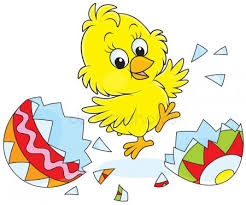 